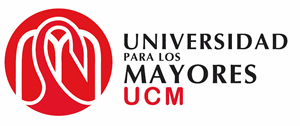 Curso Monográfico“Historia Naval de España”CURSO 2017-2018Facultad de Geografía e Historia. Sede Moncloa.Coordinador: D. Enrique Martínez RuizLunes de 17.00 a 18.30 horas, del 9 de octubre de 2017 al 9 de abril de 2018. Primer bloque: Antecedentes históricos de la Armada Española9 de octubreBienvenida y Presentación del cursoLa Marina de Al Ándalus. La Marina de CastillaCapitán de Fragata D. Pedro Perales Garat) (IHCN)16 de octubreLa Marina de Aragón. La expansión del Reino de AragónCapitán de Fragata D. Pedro Perales Garat (IHCN)Segundo bloque: La Marina de los Reyes Católicos y de los Austrias23 de octubreEl Galeón y la Flota de IndiasCapitán de Navío D. Mariano Juan y Ferragut (IHCN)30 de octubreLa Galera. El combate naval de LepantoCapitán de Navío D. Mariano Juan y Ferragut (IHCN)6 de noviembre Las armadas de la Monarquía Hispánica       Dra. Dña. Magdalena de Pazzis Pi Corrales (UCM)13 de noviembreLa Gran Armada y Contra ArmadaDra. Dña. Magdalena de Pazzis Pi Corrales (UCM)Tercer bloque: La Marina Borbónica. De la guerra de sucesión hasta          Trafalgar           20 de noviembreLa Real Armada en el Siglo XVIIIDr. D. Enrique Martínez Ruiz (UCM)27 de noviembreViajes de exploración y expediciones científicas.Dr. D. Enrique Martínez Ruiz (UCM)4 de diciembreEl Navío de Línea. El combate naval de TrafalgarCapitán de Navío D. José María Blanco Núñez (IHCN)Cuarto bloque: La Marina en el siglo XIX11 de diciembreLa pérdida de las coloniasDr. D. José Cepeda Gómez (UCM)  18 de diciembreLa resurrección de la Marina en el siglo XIXCapitán de Navío D. José María Mora Cayetano (IHCN)15 de eneroDe la vela al vapor. La organización naval y los buquesCapitán de Navío D. Marcelino González Fernández (IHCN)22 de eneroLa guerra del Pacífico y la vuelta al mundo de la fragata “Numancia”Capitán de Navío D. Marcelino González Fernández (IHCN)30 de eneroVisita al Museo Naval. Exposición temporal sobre el “Centenario de la Aviación Naval”5 de febreroEl desastre de 1898 y sus consecuenciasDr. D. Ángel Luis Cervera Fantoni (IHCN)Quinto bloque: La Marina del siglo XX12de febreroLa reconstrucción de la Armada. Principales Programas Navales                 Capitán de Navío D. José María Blanco Núñez (IHCN)19 de febrero La creación del Arma SubmarinaAlmirante D. Jose Maria Treviño Ruiz (IHCN)26 de febreroEl submarinoAlmirante D. Jose Maria Treviño Ruiz (IHCN)5 de marzoLa Aeronáutica Naval y las Campañas de Marruecos (Alhucemas, 1925)                 Capitán de Navío D. Luis Mollá Ayuso. (IHCN)12 de marzoLa Marina Española de 1931 a 1939 Capitán de Navío D. José Mª Mora Cayetano (IHCN)21 de marzoVisita al Archivo Histórico de la Armada y Palacio-Museo “Álvaro de Bazán”, en El Viso del Marqués .Sexto bloque: La Armada de los siglos XX y XXI26 de marzoExperiencias humanas extremas en naufragios y hundimientosDr. D. Ángel Luis Cervera Fantoni (IHCN)2 de abrilLa Armada y los convenios, y las organizaciones internacionales Conferenciante de la División de Planes, del Estado Mayor de la Armada, a designar en su día.9 de abrilLa Armada en nuestros días Conferenciante de la División de Planes, del Estado Mayor de la Armada, a designar en su día.Final del cursoTOTAL PERIODOS LECTIVOS: 22 + 2 visitas culturales